2nd  International Seminar on International and Comparative Labour LawEnterprise Transformation and Social RightsVenice, 30 June – 9 July 2015June 29th, Monday Participants arrival.  June 30th, Tuesday Morning: Welcoming of participantsProf. M. Bugliesi – Venice Ca’ Foscari University Magnificent Rector Prof. M. Billio – Venice Ca’ Foscari University, Economics Department ChairProf. A. Perulli – Venice Ca’ Foscari University Prof. A. Goldin – ISLSSL PresidentProf. G. Casale – ISLSSL Secretary General, Venice Ca’ Foscari University Visiting 	Professor Prof. G. Santoro-Passarelli – AIDLASS (Italian Society for Labour Law and Social Security Law) PresidentEnterprise organization, the boundaries of the firms and the concept of employer: economics, labour and commercial law analysis.Speakers: O. D. HART (Harvard University)A. LYON-CAEN (University of Paris Ouest Nanterre La Defence)A. PERULLI (Venice Ca’ Foscari University)F. DENOZZA (University of Milan)Afternoon: Working groups and discussionJuly 1st, Wednesday Morning: 	Enterprise transformations, externalization processes and productive decentralization. Speakers: J.-M. SERVAIS (Former Director of International Labour Office (ILO), Honorary  President of ISLSSL)A. GOLDIN (University of Buenos Aires)R. DEL PUNTA (University of Florence)G. CORÒ (Venice Ca’ Foscari University)Afternoon: Working groups and discussionJuly 2nd, ThursdayMorning: Enterprise-network and enterprise-groups: trends and national/international experiences. Speakers: S. LEADER (University of Essex, TBC)O. RAZZOLINI (University of Genoa)S. MICELLI (Ca’ Foscari University of Venice, TBC)Afternoon: Working groups and discussionJuly 3rd, FridayMorning: Decentralization and internationalisation in collective bargaining process Speakers: S. SCIARRA (Judge of the Constitutional Court of Italy, University of Florence)F. VALDES DAL-RE (Complutense University of Madrid, Judge of the Constitutional Court 	of Spain)G. CASALE (ILO and Venice Ca’ Foscari University) T. ARAKI (University of Tokyo)Afternoon: Working groups and discussionJuly 6th, MondayMorning: 	The enterprise in the EU law.1st session: Enterprises and the Courts role. 	Speakers: S. CASSESE (S. CASSESE - Italian Constitutional Court Judge, Emeritus professor at "Scuola Normale Superiore" of Pisa, TBC), F. BENOIT-ROHMER (University of Strasbourg, EIUC (European Inter-University Center for Human Rights and Democratisation) Secretary General, TBC) F. MARRELLA (Ca’ Foscari University of  Venice) 2ND session: Workers participation in the enterprise: information and consultation rights, codetermination dynamics and firms welfareSpeakers: T. TREU (University Cattolica of Milan)M. WEISS (Goethe University of Frankfurt/Main)A. BRUGIAVINI (Venice Ca’ Foscari University)Afternoon: Working groups and discussionJuly 7th, TuesdayMorning: The “constitutionalisation” of the Firm. Multinationals regulation in the global context between hard and soft law. Speakers: T. SACHS (University of Paris Ouest Nanterre La Defence)S. VERNAC (University of Paris Ouest Nanterre La Defence) V. BRINO (Venice Ca’ Foscari University)Afternoon: Working groups and discussionJuly 8th, WednesdayWorking groups (all the day) July 9th, ThursdayMorning: Final reports and discussionSeminar conclusion by 1 am. NotesLectures and working groups will be in English. Registration period: February 1 – May 30, 2015.Deadline to pay: 1 June 2015. Registration fees, which include accommodation in a University Residence, in a single room with private bathroom, (in 29 June, out 9 July), breakfast, meals and administration is 1000 Euros (+ IVA 22%, 1220 Euros). Direction and Coordination: Prof. A. Perulli.International Scientific Committee: A. Goldin, T. Treu, G. Casale, A. Lyon-Caen, F. Valdes Dal-Re, L. Compa, S. Sciarra, M. Weiss, J-M. Servais, A. Brugiavini Further detailed information and registration forms are available on : http://islssl.org/category/meetings-events/ or please write an email to dirittodellavoro@unive.it. Please note that the ISLSSL offers six scholarships of 1220 Euros each, with a view to covering registration fees and participation in the seminar, aimed at facilitating the participation of lawyers of less than 40 years. Application for ISLSSL scholarship: February 1 - March 30, 2015. For any information, please write an email to dirittodellavoro@unive.itWith the contribution of            Master Lavoro  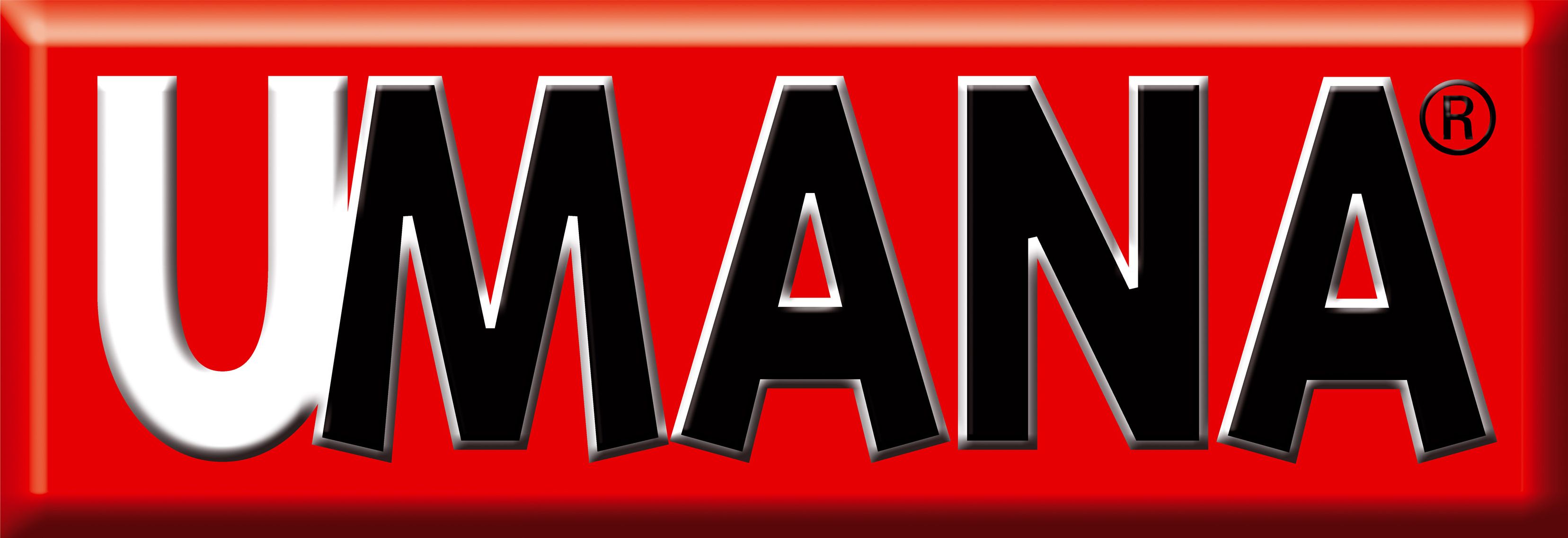 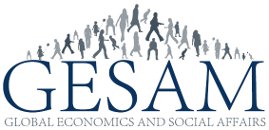 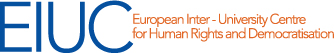 With the endorsement of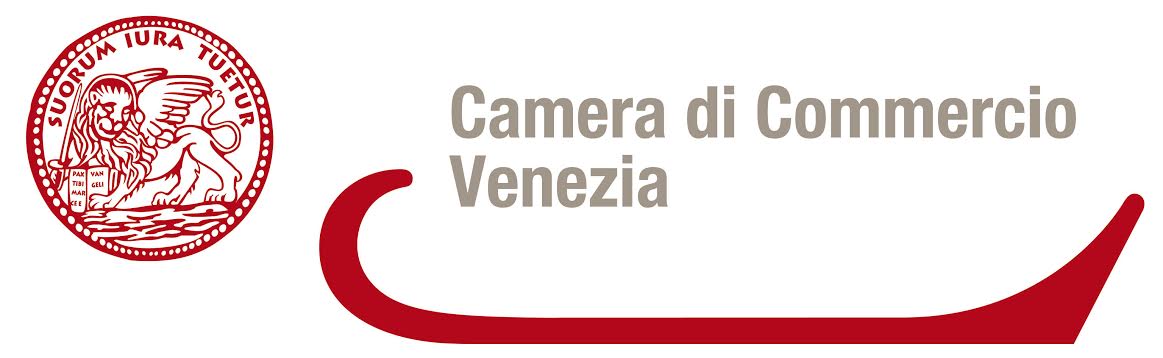 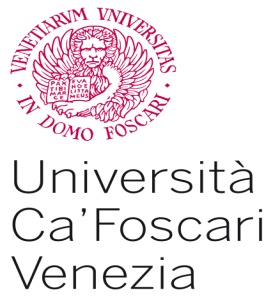 Dipartimento di Economia Centro Studi Giuridici 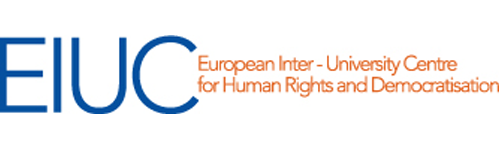 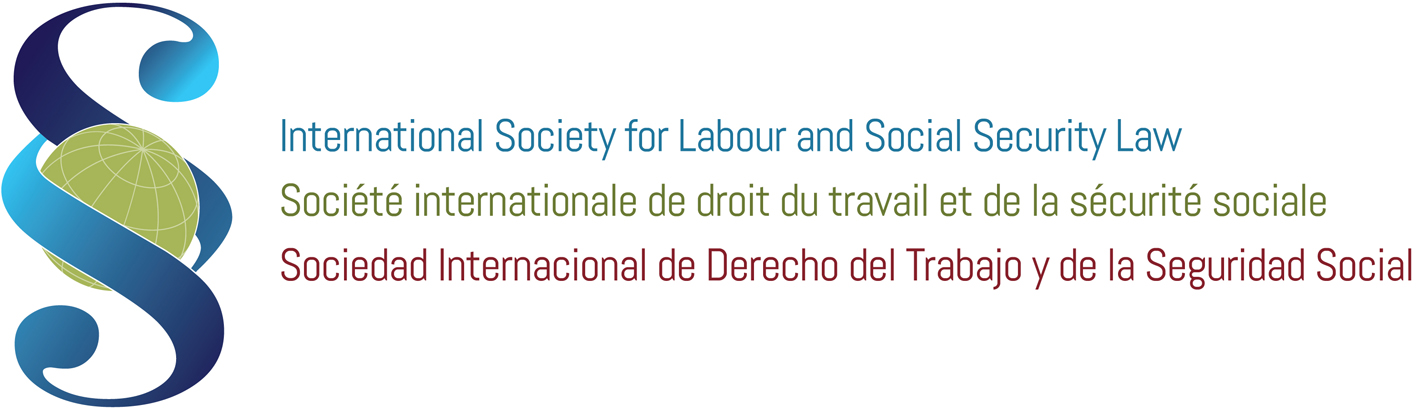 